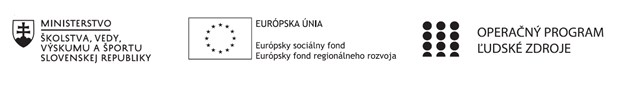 Správa o činnosti pedagogického klubu Príloha:Prezenčná listina zo stretnutia pedagogického klubuPríloha správy o činnosti pedagogického klubu                                                                                             PREZENČNÁ LISTINAMiesto konania stretnutia: Gymnázium, Hlinská 29, Žilina Dátum konania stretnutia: 	28.02.2022Trvanie stretnutia: 		od 16:00 hod	do 19:00 hod	Zoznam účastníkov/členov pedagogického klubu:Meno prizvaných odborníkov/iných účastníkov, ktorí nie sú členmi pedagogického klubu  a podpis/y:Prioritná osVzdelávanieŠpecifický cieľ1.1.1 Zvýšiť inkluzívnosť a rovnaký prístup ku kvalitnému vzdelávaniu a zlepšiť výsledky a kompetencie detí a žiakovPrijímateľGymnáziumNázov projektuGymza číta, počíta a bádaKód projektu  ITMS2014+312011U517Názov pedagogického klubu GymzaMatDátum stretnutia  pedagogického klubu28.2.2022Miesto stretnutia  pedagogického klubuGymnázium, Hlinská 29, ŽilinaMeno koordinátora pedagogického klubuMgr.Tatiana HikováOdkaz na webové sídlo zverejnenej správywww.gymza.skManažérske zhrnutie:Členovia klubu sa v úvode stretnutia oboznámili s plánom činnosti klubu pre 2. polrok šk. roka 2021/2022. Následne sa venovali analýze vzdelávacích výsledkov žiakov z predmetu matematika za 1. polrok. Východiskami pre túto analýzu bolo polročné percentuálne  hodnotenie žiakov a analýza januárových písomných prác.Členovia klubu skonštatovali, že na vzdelávacích výsledkoch žiakov sa odrazilo striedanie prezenčnej a dištančnej formy vyučovania, čo malo za následok nedostatočné trvalejšie poznatky žiakov a nedostatočne rýchle riešenie úloh žiakmi.V závere stretnutia členovia klubu navrhli niekoľko možností ako v druhom polroku zlepšiť úroveň osvojenia si poznatkov žiakmi.Kľúčové slová: plán činnosti klubu, analýza vzdelávacích výsledkovHlavné body, témy stretnutia, zhrnutie priebehu stretnutia: Pri oboznámení sa s plánom činnosti klube jeho členovia na základe predchádzajúcich skúsenosti s prácou žiakov vytypovali témy, ktorým bude treba venovať zvýšenú pozornosť (Tímové riešenia úloh, sebahodnotenie žiakov). Nosnú časť stretnutia tvorila analýza vzdelávacích výsledkov žiakov, ktorej podklady tvorilo percentuálne hodnotenie žiakov za 1. polrok a vybrané písomné práce. Uvedenou analýzou vzdelávacích výsledkov žiakov 1. ročníka členovia klubu zistili, že: žiakom trvalo takmer celý polrok, kým sa adaptovali na stredoškolský systém vzdelávania (systematická domáca príprava na vyučovanie). Žiakom robilo problém väčšie množstvo učivo a menej času oproti ZŠ na jeho osvojenie si na hodinách. Pozitívom je, že žiaci sa naučili rýchlejšie riešiť zadané úlohy a pracovať v skupinách na riešení problémových úloh. Členovia klubu skonštatovali, že do konca školského roka bude potrebné neustále zadávať úlohy na úpravu výrazov a riešenie rovníc, aby u žiakov nastalo hlbšie osvojenie si týchto kompetencií. Členovia klubu vidia u žiakov prvého ročníka veľký potenciál na dosahovanie vynikajúcich vzdelávacích výsledkov, preto budú títo žiaci vo väčšej miere zapájaní do rôznych matematických súťaží.Na vzdelávacích výsledkoch žiakov 2. ročníka sa odrazil fakt, že osvojované učivo využívalo poznatky z 1. ročníka, ktorého značnú časť žiaci absolvovali dištančne. U žiakov pretrváva problém s úpravou výrazov a riešením rovníc, ktoré bolo potrebné využiť v nových tématických celkoch. žiaci boli pri riešení úloh pomalí – ťažšie si spamäti vybavovali potrebné zručnosti. Riešením dostatočného počtu úloh sa v priebehu polroka podarilo u mnohých žiakov tento problém eliminovať, no hlavne u slabších žiakov pretrváva. Vzhľadom na dôležitosť uvedených kompetencií a ich takmer neustálom využívaní v rôznych častiach matematiky bude potrebné v priebehu druhého polroka zadávať úlohy z týchto tém.Žiaci 3. ročníka mali problém použiť poznatky z geometrie v rovine pri riešení úloh v priestore, čo poukazuje na slabšie osvojenie si daných poznatkom v predchádzajúcom šk. roku. Oproti minulým školským rokom bolo už v prvom polroku badať u viacerých žiakov znížený záujem o systematické venovanie sa matematike z dôvodu neplánovania vyžitia matematiky v ich ďalšom štúdiu. Z tohto dôvodu je potrebné v 2. polroku venovať zvýšenú pozornosť motivácii žiakov a ku kladnej spätnej väzbe. Závery a odporúčaniaČlenovia klubu odporúčajú na hodinách matematiky v 1. a 2. ročníku systematicky zadávať úlohy na úpravu výrazov a riešenie rovníc, aby žiaci získali ďalšie príležitosti na hlbšie osvojenie si týchto tém. V 3. ročníku navrhujú venovať zvýšenú pozornosť motivácii žiakov a kladnej spätnej väzbe.Členovia klubu navrhujú vytypovať žiakov 1. ročníka, ktorí majú záujem o ďalšie štúdium odborov, v ktorých je potrebné využívať matematiku a na hodinách venovať týmto žiakom zvýšenú pozornosť a prípadne im zadávať ďalšie doplňujúce úlohy, ktoré im umožnia viac rozvinúť ich kompetencie s riešením matematických úloh. Vypracoval (meno, priezvisko)PaedDr. Andrea Bednárová, PhD.Dátum28.02.2022PodpisSchválil (meno, priezvisko)PaedDr. Antónia BartošováDátum28.02.2022PodpisPrioritná os:VzdelávanieŠpecifický cieľ:1.1.1 Zvýšiť inkluzívnosť a rovnaký prístup ku kvalitnému vzdelávaniu a zlepšiť výsledky a kompetencie detí a žiakovPrijímateľ:GymnáziumNázov projektu:Gymza číta, počíta a báda Kód ITMS projektu:312011U517Názov pedagogického klubu:GymzaMatč.Meno a priezviskoPodpisInštitúcia1.PaedDr. Antónia BartošováGymnázium2.Mgr. Tatiana HikováPNGymnázium3.PaedDr. Andrea Bednárová, PhD. Gymnázium4.RNDr. Nataša GerthofferováGymnáziumč.Meno a priezviskoPodpisInštitúcia